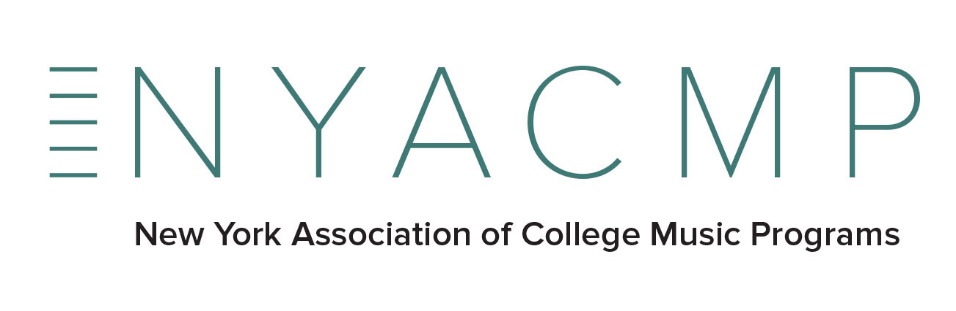 ………………………………………………………………………………………………PLEASE PRINT OR TYPE CLEARLYPlease return a copy of this bottom portion with your payment (or without, if payment will arrive under separate cover) so that we may keep our mailing list current.Academic Department _______________________________________________________________Member College_____________________________________________________________________Address____________________________________________________________________________City_________________________State__________ZIP_____________________________________Name and Title (Chair, Dean, Director, Prof, etc.) of your institution’s designated representative to NYACMP.Name_______________________________  Title__________________________________________Office Phone_____________________________    E-Mail Address______________________________________Please send check to David Heuser, NYACMP Secretary-Treasurer c/o Crane School of MusicSUNY Potsdam44 Pierrepont Ave. Potsdam NY 13676 Please make checks payable to NYACMP.  $50.00 per institutionNYACMP is a 501 (c) (3) organization, EIN 81-5420035 If you have any questions or comments please contact David Heuser at heuserdd@potsdam.edu.